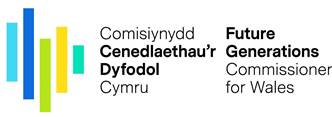 Ffurflen Monitro Cydraddoldeb ac AmrywiaethGweithiwn yn rhagweithiol i nodi a chael gwared ar rwystrau yn ein cyfleoedd cyflogaeth ac yn ein gwaith gyda phlant a phobl ifanc. Gwnawn hyn yn rhannol drwy fonitro, asesu effaith cydraddoldeb, adrodd a chreu cynlluniau gweithredu. Fel rhan o’n hymrwymiad cyffredinol i sicrhau cydraddoldeb i weithlu amrywiol, ein nod yw creu diwylliant sy’n sicrhau bod gan bob aelod o staff yr hawl i gael ei drin ag urddas a pharch, a diwylliant sy’n sicrhau nad yw unrhyw un yn cael triniaeth lai ffafriol ar sail hil, tarddiad ethnig, crefydd neu gred, oed, rhyw, cyfeiriadedd rhywiol, anabledd, neu statws priodasol. Mae monitro amrywiaeth yn ein helpu i gyflawni'r nodau hyn drwy ein helpu i ddeall proffil yr ymgeiswyr sy'n gwneud cais ar gyfer ein rolau ac ein gweithlu mewn perthynas â nodweddion hynFelly, gofynnwn i bob ymgeisydd felly a’n staff lenwi’n ffurflenni monitro cydraddoldeb ac amrywiaeth, ac anogwn nhw i wneud hynny.Bydd y wybodaeth a ddarperir yn ein helpu i:ddatblygu a gwella ein harferion;meithrin a chynnal cyfle cyfartal ac amrywiaeth ar draws ein sefydliad; adangos ein hymrwymiad i hyrwyddo cydraddoldeb a gwerthfawrogi a pharchu amrywiaeth ym mhob peth a wnawn fel cyflogwyr ac fel pencampur dros blant.Hoffwn eich sicrhau y bydd y ffurflen hon gael ei drin ar wahân oddi wrth eich cais pan ddaw i law gan y Swyddfa a defnyddir nid i asesu eich addasrwydd ar gyfer cyflogaeth. Os byddai'n well gennych gellir dychwelyd y ffurflen hon ar wahân drwy'r post yn hytrach nag ar-lein er mwyn sicrhau eich bod yn ddienw.1.	Byddwn yn disgrifio fy nharddiad ethnig fel a ganlynGwyn      Gwyn Prydeinig  Gwyn Gwyddelig Gwyn Cymreig Gwyn Albanaidd Gwyn - Unrhyw gefndir arall (nodwch) ________________________Cymysg - Gwyn a Charibïaidd Du    Cymysg - Gwyn ac Affricanaidd Du      Cymysg - Gwyn ac Asiaidd       Cymysg - Unrhyw gefndir arall (nodwch) ________________________Asiaidd neu Asiaidd Prydeinig – Indiaidd    Asiaidd neu Asiaidd Prydeinig - Pacistanaidd    Asiaidd neu Asiaidd Prydeinig - Bangladeshaidd    Asiaidd neu Asiaidd Prydeinig - Unrhyw gefndir Asiaidd arall (nodwch)_______________Du neu Ddu Prydeinig - Affricanaidd    Du neu Ddu Prydeinig - Caribïaidd    Du neu Ddu Prydeinig - Unrhyw gefndir Du arall (nodwch) _________________Tsieineaidd    Unrhyw grŵp ethnig arall (nodwch) ___________________________Byddai’n well gennyf beidio â datgelu fy nharddiad ethnig       2. Nodwch sut y Disgrifiwch eich hunaniaeth o ran rhywedd: Gwryw      Benyw          Rhyw niwtral           Deurywiol   Mewn ffordd arall ………………………………………………………………………………………………………………………………........3.	Nodwch eich ystod oed:16-17	 18-21	22-30	 31 -40 	41 -50   51 -60 	61 -65		66-70  71+   Gwell gennyf beidio â datgelu 4.	A ydych yn ystyried fod gennych anabledd? Ydw    Nac ydw                                                                                    Gwell gennyf beidio â datgelu 	Nodwch natur eich anabledd…………………………………………………………..Sut yr ydych yn disgrifio eich cyfeiriadedd rhywiol?  Heterorywiol Deurywiol     Menyw hoyw  Dyn hoyw Gwell gennyf beidio â datgelu Gwell gennyf ddisgrifiad arall (nodwch) ………………………………………………………………….… Nodwch eich crefydd neu gred. Anffyddiaeth     Bwdhaeth Cristnogaeth Hindŵaeth  Islam Jainiaeth Sikhiaeth Arall (nodwch) ………………………… Gwell gennyf beidio â datgelu  Dywedwch wrthym ble clywsoch am y swydd hon?Diolch i chi am lenwi’r ffurflen hon. Dychwelwch y ffurflen hon i'r ffurflen recriwtio yn y blwch a nodwyd Ffurflen Monitro Cydraddoldeb Preifat a Chyfrinachol i  recriwtio@cenedlaethaurdyfodol.cymru